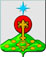 РОССИЙСКАЯ ФЕДЕРАЦИЯСвердловская областьДУМА СЕВЕРОУРАЛЬСКОГО ГОРОДСКОГО ОКРУГАРЕШЕНИЕот 25 августа 2021 года	                     № 64г. Североуральск     О награждении Почетной грамотой Думы Североуральского городского округа Руководствуясь Федеральным законом от 06.10.2003 года № 131-ФЗ «Об общих принципах организации местного самоуправления в Российской Федерации», Уставом Североуральского городского округа, на основании Положения о Почетной грамоте Думы Североуральского городского округа, утвержденного Решением Думы Североуральского городского округа от 30.05.2007 г. № 60, Дума Североуральского городского округаРЕШИЛА:1. За многолетний добросовестный труд, высокий профессионализм и в связи с празднованием Дня шахтера наградить Почетной грамотой Думы Североуральского городского округа:          Гильмуллина Ильдуса Хазиякбаровича – электрослесаря (слесаря) дежурного и по ремонту оборудования Цеха по ремонту технологического оборудования шахты «Кальинская» филиала Общества с ограниченной ответственностью «Инжиниринг Строительство Обслуживание» в городе Североуральске;          Плетнева Андрея Станиславовича – слесаря-ремонтника Цеха по ремонту технологического оборудования шахты «Кальинская» филиала Общества с ограниченной ответственностью «Инжиниринг Строительство Обслуживание» в городе Североуральске;          Правича Павла Петровича – токаря Ремонтно – механического цеха Дирекции по ремонту механического оборудования филиала Общества с ограниченной ответственностью «Инжиниринг Строительство Обслуживание» в городе Североуральске.         2. Разместить настоящее Решение на официальном сайте Администрации Североуральского городского округа.И.о. Председателя ДумыСевероуральского городского округа                                               А.А. Злобин